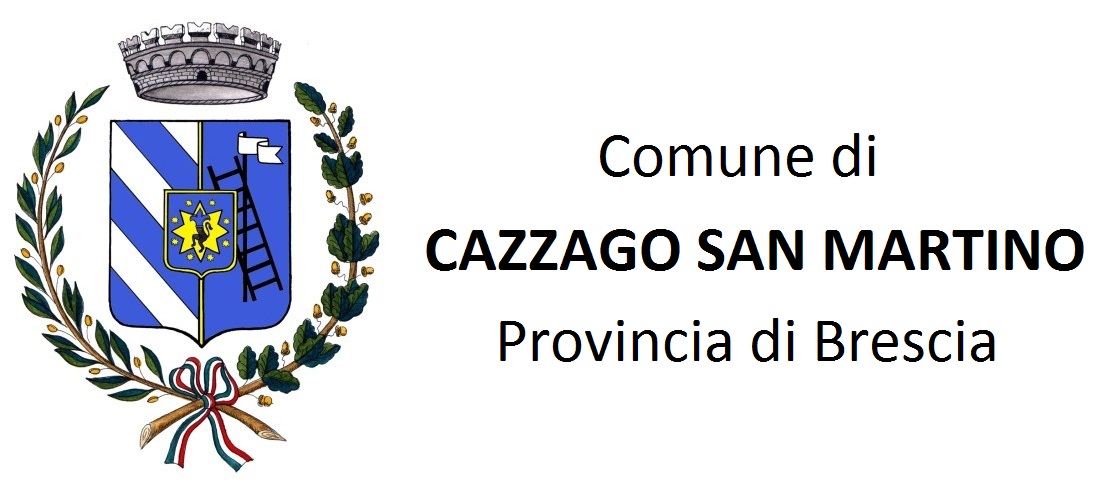 AMMONTARE COMPLESSIVO DEI PREMI COLLEGATI ALLA PERFORMANCE – ANNO 2020EROGATI NELL’ANNO 2021TIPOLOGIA PREMIODESCRIZIONEAMMONTARE PREVISTOAMMONTARE LIQUIDATOPERFORMANCE INDIVIDUALECompenso incentivante la produttività€ 15.217,53€ 15.217,53PERFORMANCE ORGANIZZATIVAIncentivi di gruppo€ 15.208,33€ 15.208,33TITOLARI POSIZIONE ORGANIZZATIVA (N. 4)Indennità di risultatoNon ancora liquidatoNon ancora liquidato